GRAD PLOČE  DJEČJI VRTIĆ PLOČE TRG BANA JOSIPA JELAČIĆA 1020340 PLOČETel./Fax.: 020/679-175e-mail ravnatelj: djecji.vrtic.ploce@gmail.comweb adresa: www.djecji-vrtic-ploce.hr 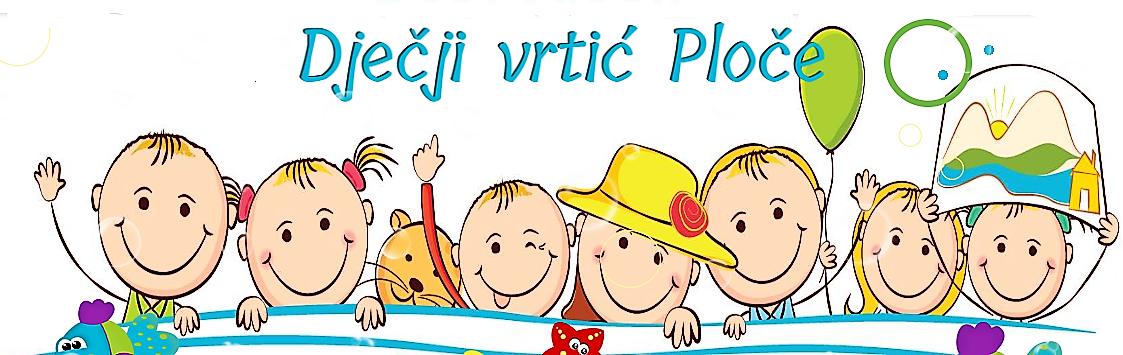   IZVJEŠĆE O RADUPEDAGOŠKA GODINA 2018./19.Ploče, 31. kolovoza 2019. god.1. USTROJSTVO RADA1.1. UvodDječji vrtić Ploče (u daljnjem tekstu: vrtić) je ustanova za odgoj i obrazovanje djece predškolske dobi koja provodi programe odgoja, obrazovanja, zdravstvene zaštite, prehrane i socijalne skrbi djece od navršenih 12 mjeseci života do polaska u osnovnu školu.Dječji vrtić Ploče  ustrojen je kao samostana organizacija, unutar koje su područja istih i raznovrsnih poslova razvrstana na: a) odgojno – obrazovni rad, b) vođenje poslova vrtića, c) program njege, zdravstvene zaštite i prehrane djece, d) poslove unapređenja stručno – pedagoškog rada, e) administrativno – stručne poslove f) održavanje čistoće i čuvanje objekata. Upisom u pedagošku godinu 2018./2019., Dječji vrtić Ploče svoju djelatnost ostvaruje u:Centralnom vrtiću Ploče – Trg bana Josipa Jelačića 10, koji broji 8 odgojnih skupina:   6 skupina redovnog 10-satnog programa: od 6.00 – 16.00 sati 1 skupine redovnog 6-satnog programa: od 7.00 – 13.00 sati 1 skupina redovnog 6-satnog programa s integriranim vjerskim odgojem: od 7.00 – 13.00 sati        Područnom objektu Ploče – Obala dr. Franje Tuđmana 3, koji          broji:2 odgojne skupine redovnog 10-satnog programa: od 6.00 do 16.00     2. Područnom vrtiću Komin – Ulica bana Josipa Jelačića 13, koji            broji 2 odgojne skupine:1 prijepodnevna  redovna skupina 6-satnog programa: od 7.00 – 13.00 sati1 poslijepodnevna redovna skupina 6-satnog programa: od 13.00 – 19.00 sati    3. Područnom vrtiću Rogotin – Kolodvorska 4, koji broji:	1 redovnu odgojnu skupinu  6-satnog programa: od 7.00-13.00 sati4. Područnom vrtiću  Staševica -  Petra Kežića 2, koji broji:1 redovnu odgojnu skupinu 6-satnog programa: od 7.00 – 13.00 sati Odgojno – obrazovni rad u dječjem vrtiću u protekloj pedagoškoj godini odvijao se u periodu od 1. rujna 2018. do 30. lipnja 2019. U skladu s potrebama roditelja vrtić je i tijekom ljetnog perioda organizirao odgojno-obrazovni rad. Na temelju broja djece koja su prijavljena za boravak u vrtiću tijekom 7. i 8. mjeseca, formirane su četiri skupine, dvije jasličke i dvije vrtićke skupine.Program 10-satnog redovnog  odgojno-obrazovnog rada  verificiran je od strane Ministarstva znanosti i obrazovanja  RH  (Klasa: 601-02/18-03/00601) 5. prosinca 2018. godine.Program 10-satnog produljenog redovnog  odgojno-obrazovnog rada  verificiran je od strane Ministarstva znanosti i obrazovanja  RH  (Klasa: 601-02/19-03/00220) 20. ožujka 2019. godine.Program 6-satnog redovnog  odgojno-obrazovnog rada  verificiran je od strane Ministarstva znanosti i obrazovanja  RH  (Klasa: 601-02/18-03/00607) 24. siječnja 2019. godine.1.2. Struktura zaposlenihNositelji odgojno – obrazovnog procesa u Dječjeg vrtića Ploče su odgojiteljice,  pedagoginja, psihologinja, zdravstvena voditeljica  i ravnateljica. O pripremanju obroka, čišćenju, održavanju i nabavci brinu se zdravstvena voditeljica, kuharice, spremačice i kućni majstor.   Tablica 1: Struktura zaposlenih na određeno i neodređeno vrijeme:*  voditeljica računovodstva  zaposlena je od 28.1.2019.  *  kućni majstor i spremačica zaposleni su od 1. svibnja 2019. godine po projektu „Dječji vrtić Ploče djeci i roditeljima“* 2 odgojiteljice po projektu „Dječji vrtić Ploče djeci i roditeljima“*  1 odgojitelj zaposlen je od 1. kolovoza 2019. godine po projektu „Dječji vrtić Ploče djeci i roditeljima“.1.3. Odgojno – obrazovne skupine, broj djece i vrste programa:Tablica 2. Prikaz podataka odgojno – obrazovnih skupina, broja djece i vrste programa* broj djece u Programu predškole integriranih u rad redovnih 10-satnih i 6-satnih skupina UKUPNO: 273Centralni vrtić Ploče: 206 10-satni: 1546-satni: 45program predškole: 7Područni  vrtići  Komin, Rogotin, Staševica: 67 redovni program: 64program predškole: 3Za ljetni rad bilo je prijavljeno 72-je djece u srpnju i 72-je djece u kolovozu. Odgojno-obrazovni rad organizirao se u četiri skupine: dvije jasličke (1-3 god.) i dvije vrtićke za djecu od 3. godine života do polaska u školu.Zapošljavanje radnika obavlja se sukladno Zakonu o predškolskom odgoju i obrazovanju (NN 10/97, 107/07, 94/13), Zakonu o radu (NN 149/09, 61/11, 82/12, 73/13), Državnom pedagoškom standardu predškolskog odgoja i obrazovanja (NN 63/08, 90/10) i Pravilniku o vrsti i stupnju stručne spreme stručnih djelatnika te vrsti i stupnju stručne spreme ostalih djelatnika u dječjem vrtiću (NN 133/97).Za potrebe obavljanja odgojno-obrazovnog rada tijekom pedagoške godine 2018./2019.. zaposleni su:1 spremačica-domaćica na određeno nepuno radno vrijeme (20 sati tjedno; 1.9.2018.-30.6.2019.) u PO Rogotin1 servirka na puno neodređeno radno vrijeme1 asistent na nepuno radno vrijeme (20 sati tjedno; 1.10.2018.-30.6.2019.) u PO Rogotin1 kućni majstor – domar na puno određeno radno vrijeme (12.11.2018.9), a zatim na puno neodređeno radno vrijeme (28.1.2019.)4 odgojitelja na određeno puno radno vrijeme (40 sati tjedno, 10.12.2018.), od toga 2 odgojitelja na određeno puno radno vrijeme (40 sati tjedno) od 1.5.2019. po projektu „Dječji vrtić Ploče djeci i roditeljima“.1 računovođa  na puno neodređeno radno vrijeme od 28.1.2019.1 kućni majstor – domar na nepuno određeno radno vrijeme (20 sati tjedno) od 1.5.2019. po projektu „Dječji vrtić Ploče djeci i roditeljima“.1 spremačica  na određeno nepuno radno vrijeme (20 sati tjedno od 10.12.2018.), od 1.5.2019. po projektu „Dječji vrtić Ploče djeci i roditeljima“. 2. MATERIJALNI UVJETI 2.1. Materijalni uvjeti rada područnih objekataPodručni vrtić Komin:Provedene su mjere sanitarno-tehničko-sigurnosne prirode u skladu sa obvezom uvođenja HACCP programa u Dječje vrtiće te je nabavljen didaktički materijal za skupinu.Područni vrtić Rogotin:Provedene su mjere sanitarno-tehničko-sigurnosne prirode u skladu sa obvezom uvođenja HACCP programa, nabavljen je didaktički materijal za skupinu .Područni vrtić Staševica:Provedene su mjere sanitarno-tehničko-sigurnosne prirode u skladu sa obvezom uvođenja HACCP programa te nabavljen didaktički materijal za skupinu.2.2. Materijalni uvjeti rada u ostalim prostorijama VrtićaProvedene su mjere sanitarno-tehničko-sigurnosne prirode u skladu sa obvezom uvođenja HACCP programa te nabavljen didaktički materijal za skupinu.Djelomično su zamijenjeni dotrajali tepisi po sobama dnevnog boravka, nabavljeni su TV i CD uređaji u sobama,   te obnovljen posteljni asortiman za dnevno odmaranje djece (plahte, navlake za deke, jorgane). Vršen je popravak i održavanje postojećih sanitarnih čvorova.  Povećanjem broja djece, odnosno onih programa koji uključuju ručak (10-satnih i 6-satnih programa) uvelike je podignut broj obroka koji se pripremaju u Centralnoj kuhinji.   Ove je godine broj iznosio 199 od čega je 45 ručaka u 6-satnim programima. Samim time materijalno-organizacijski uvjeti kuhinje moraju biti u skladu s potrebama posla. U skladu s time, kuhinju smo u proteklom razdoblju opremili novim posuđem za profesionalnu upotrebu, kolicima, mikserom...Centralna praonica je opremljena   strojevima za pranje, peglanje i sušenje rublja i posteljine, te ostalom neophodnom opremom. Kupljeni su novi usisivači i kosilica. Rad je organiziran na adekvatan način i sve potrebe Vrtića za uslugama ovakvog tipa uredno se zadovoljavaju.Za dvorište su kupljene antistresne podloge, tri ljuljačke te suncobrani.  Adaptacijom postojećeg prostora osigurani su uvjeti za rad računovodstva,  zdravstvene voditeljice kao i prostor za odgojitelje.Tijekom ljetnih mjeseci vršeni su radovi: saniranje sanitarnih čvorova, bojanje zidova po skupinama, bojanje holova,  bojanje vrata, popravak namještaja…Po projektu „Dječji vrtić Ploče djeci i roditeljima“  nabavljena je oprema u vrijednosti cca 60.000 kn za opremanje Dječjeg vrtića Ploče.2.3. DidaktikaOpremanje odgojnih skupina didaktičkim materijalom jedan je od trajnih zadataka koji je predviđen u našem radu. I ove pedagoške godine izdvojili smo određena financijska sredstva za nabavku didaktičke opreme kao i financijska sredstva iz projekta „Dječji vrtić Ploče djeci i roditeljima“. Posebnu smo pozornost posvetili nabavci raznovrsnih didaktičkih igračaka, konstruktivnih igračaka, slagalica, elemenata za razvoj fine motorike, te osobito igračaka koje ciljano potiču razvoj matematičko – logičkih sposobnosti. 2.4. Izvori sredstavaIzvori sredstava financiranja vrtića:sredstvima Proračuna Grada Pločavlastitim prihodima – sredstvima od participacije    donacijama sredstvima MZO za sufinanciranje javnih potreba djece s teškoćama u razvoju, djece u programu predškole i djece pripadnika drugih nacionalnostisredstvima iz Ugovora o dodjeli bespovratnih sredstava naziva  “Dječji vrtić Ploče djeci i roditeljima”, oznake UP.02.2.2.08.0016, prema pravilima trajnog Poziva na dostavu projektnih prijedloga UP.02.2.2.08. „Unaprjeđenje usluga za djecu u sustavu ranog i predškolskog sustava i obrazovanja“, iz Europskog socijalnog fonda u financijskom razdoblju 2014.-2020.Ugovor o dodjeli bespovratnih sredstava je sklopljen dana 15. siječnja 2019. između ustanove Grad Ploče, Dječji vrtić Ploče, Ministarstva za demografiju, obitelj, mlade i socijalnu politiku i Hrvatskog zavoda za zapošljavanje, Ured za financiranje i ugovaranje projekata EU.3. NJEGA I SKRB ZA TJELESNI RAST I ZDRAVLJE DJECEPrema planu i programu za ovu pedagošku godinu aktivnosti su provedene na sljedećim područjima: 1. PREHRANA 2. HIGIJENA 3. SOCIJALNA SKRB 4. UTVRĐIVANJE I PRAĆENJE ZDRAVSTVENOG STANJA DJECE 5. ODGOJNO – OBRAZOVNI RAD 6. SURADNJA S RODITELJIMA 7. SURADNJA S VANJSKIM USTANOVAMA 3.1. PrehranaPravilna prehrana s raznovrsnim namirnicama, te dovoljnim brojem pravilno planiranih obroka osigurava pravilan rast i razvoj predškolske djece. Osim kvalitetne prehrane potrebno je kod djece potaknuti i usvajanje pravilnih prehrambenih navika. Prehrana djece u okviru vrtićkog programa uključuje:četiri obroka u 10-satnom programu (doručak, međuobrok- voće , ručak, užina) tri obroka u 6-satnom programu  s ručkom (doručak, ručak, užina)dva obroka u 6-satnom programu bez ručka (doručak i užina)Jelovnik se konstantno mijenja i nadopunjuje sezonskim namirnicama.Za djecu sa alergijskim reakcijama na određene namirnice  prehrana se prilagođava njihovim potrebama. Ukoliko se radi o težim alergijskim reakcijama prehrana se, u dogovoru zdravstvenom voditeljicom,   kuharicom i roditeljima, potpuno prilagođava djetetu.Kontinuirano se prati primjena normativa jelovnika na razini centralne kuhinje i čajnih kuhinja vrtića i ona je dobra. Također se prati i način uskladištenja robe te kontrola svježine i kvalitete namirnica.3.2. Higijena i zdravstvena zaštita        Provodila se redovita kontrola sanitarne i higijensko-epidemiološke službe u kontroli namirnica i vode i uzimanje brisova mikrobiološke čistoće zbog zdravstvene ispravnosti.Obvezne DDD mjere provode se dva puta godišnje  u centralnom i područnim objektima. Ukoliko se ukaže potreba, broj provođenja mjera se povećava. Tijekom pedagoške godine planirani su, realizirani i evidentirani sanitarni pregledi osoblja i to prema zakonskim odredbama za pomoćno-tehničko osoblje 1x do 2x u godini i odgajateljice 2x u godini. Tečaj Higijenskog minimuma  položilo je 4 djelatnika.   Zaštitu na radu polagalo je troje djelatnika.Zaštitu od požara i unapređenje stanja zaštite od požara polagao je jedan djelatnik.Kontinuirano se pratilo higijensko stanje vrtića i njegovog okoliša pri čemu se vodilo računa o općem stanju i čistoći objekta, načinu čišćenja i sredstvima koja se upotrebljavaju, načinu dezinfekcije, dezinsekcije i deratizacije, zagrijavanju i zračenju prostora, osvjetljenju prostorija, stanju okolnog prostora vrtića, osobnoj higijena radnika i djece predškolske organizacije.  Izvršena je dezinfekcija, dezinsekcija i deratizacija po vrtićima 2x u godini, a u nekim vrtićima i više ovisno o potrebama.   U rujnu je napravljena nadopuna kutija hitne pomoći (zavoj, sterilne gaze,  Octenisept, hanzaplast, rukavice za jednokratnu upotrebu). Svakodnevnim poticanjem i pomaganjem u osamostaljenju svakog djeteta u kulturno-higijenskim navikama uspješna su postignuća kod skoro svakog djeteta s obzirom na njegovu dob.Sustav HACCP-a (sustav koji identificira, procjenjuje i kontrolira opasnosti koje su značajne za sigurnost hrane)  zadovoljavajuće se primjenjuje u svim vrtićkim kućama i Centralnoj kuhinji. Sve djelatnice poštuju napravljene programe čišćenja i dezinfekcije, nošenja zaštitne odjeće i obuće i higijenske upute.3.3. Socijalna skrb        Prema „Odluci o mjerilima za naplatu usluga Dječjeg vrtića Ploče od roditelja korisnika usluga“ imamo različite kategorije prema kojima se umanjuje cijena vrtića ili su oslobođeni plaćanja. Umanjenu cijenu ili oslobođenje od naplate usluga programa ostvaruju djeca HRVI (1 dijete), djeca kojima je brat ili sestra u vrtiću (33), djeca iz obitelji sa 3 ili više djece (12), djeca s teškoćama u razvoju (2), dijete samohranog roditelja (1) te dijete po socijalnoj osnovi (1).  3.4. Područje zdravstvene zaštite (utvrđivanje i praćenje zdravstvenog stanja djece)        Prilikom upisa nove djece, prikupili smo potrebne informacije o njihovom zdravstvenom i razvojnom statusu. U suradnji sa psihologom  i pedagogom izvršeno je promatranje početnog stanja u skupini, a sa roditeljima organizirano provođenje intervjua radi prikupljanja podataka o obiteljskoj anamnezi, razvojnom statusu djeteta i njegovim potrebama.Prema programu praćenja prehrambenog zdravlja djece izvršeno je antropometrijsko mjerenje u listopadu i studenom 2018.Pri evidenciji pobola djece po skupinama, kao i svake godine, primjećujemo najveći broj izostanaka u zimskim mjesecima zbog respiratornih infekcija (upale grla, uha, sinusa, bronhitisa, upale pluća…), crijevne infekcije u adaptacijskom razdoblju, te izostanci vezani uz kroničnu bolest djeteta. Češće obolijevaju djeca jasličkog uzrasta proporcionalno se smanjujući što je dijete starije. U ovoj pedagoškoj godini vodene kozice preboljelo je 57 djece, šarlah 3-je djece, svrab 3. Navedena stanja su evidentirana, te su provedene mjere sprječavanja širenja navedenog stanja.  Od ozljeda djece unutar vrtića evidentirano je 12 povreda, od toga 9 lakših koje nisu zahtijevala stručnu obradu izvan ustanove.  Tri povrede su teže, a radi se o padu (lom ključne kosti, ruke).  4. ODGOJNO – OBRAZOVNI RAD 4.1. Vrste programskih opredjeljenja i praćenje odgojno – obrazovnog procesa        Redoviti odgojno–obrazovni rad realizira se kroz različite programe. Prednost se daje razvojno–primjerenom programu zasnovanom na praćenju i poznavanju razvoja djece. U vrtićima se njeguje poseban identifikacijski element koji daje specifičnost svakoj odgojnoj skupini. Taj specifikum čine osobni potencijali i kreativnost odgojitelja te struktura odgojne skupine.U okviru svoje djelatnosti Dječji vrtić organizirao je  i provodio:Redovite programe njege, odgoja, obrazovanja, zdravstvene zaštite, prehrane i socijalne skrbi djece predškolske dobi od navršenih 12 mjeseci života do polaska u školu, prilagođenih dobnim i razvojnim potrebama djece, njihovim mogućnostima i sposobnostima:a)  10-satni boravak:           - za djecu jasličke dobi od 12 mjeseci do 3. godine života           - za djecu vrtićke dobi od 3. godine do polaska u školu b)  6-satni boravak:           - za djecu vrtićke dobi od 3. godine do polaska u školuProgram vjerskog odgoja integriran u redovni program 6-satne odgojno-obrazovne skupine:           - za djecu vrtićke dobi od 3. godine do polaska u osnovnu školuProgram predškole – za djecu u godini prije polaska u školu koja nisu obuhvaćena nekim od redovnih programa rada vrtićaProgram integracije i inkluzije djece s teškoćama u razvoju u redovne 10-satne i 6-satne skupineProgram ranog učenja engleskog jezika za djecu od navršene 4. godine života do polaska u školu      - za djecu  centralnog i područnih odjeljenja temeljem provedene ankete s roditeljima,   nije bilo iskazanog interesa i pristanka roditelja na ponuđeni program u suradnji sa Društvom za rano učenje stranih jezika JEZICI EKLATA iz Splita.  Pedagoška koncepcija  „Korak po korak“ već se duži niz godina provodi u vrtiću kao osmišljen i jedinstveni program za djecu od jasličkog uzrasta do polaska u osnovnu školu.Neke od znakovitosti ovog programa:- osmišljen je da zadovoljava jedinstvene potrebe svakog djeteta, vodeći istovremeno računa  o različitosti kultura i tradicija- humanistički pristup koji polazi od stvarnih potreba djece i odgojitelja- holistički pristup (cjelovit doživljaj djeteta)  i razvojno – primjereni kurikulum (sadržaji i aktivnosti prilagođene dobnom uzrastu, razvojnim mogućnostima djeteta i broju djece u skupini)- konstruktivistički način učenja (postupno usvajanje informacija od nepotpunog ka potpunijem i cjelovitom razumijevanju svijeta oko sebe) i učenje spiralnom progresijom (bit je razumijevanje u učenju i proces od niže, jednostavnije do više razine znanja)- individualizacija u radu s djetetom- funkcionalno uređenje prostora u kojem djece borave, s naglaskom na mijenjanje i obogaćivanje materijalne sredine – prostori po mjeri djeteta- partnerski odnos vrtića i obitelji (aktivan, suradnički odnos kao potreba zajedničkog djelovanja u cilju pravilnog nadopunjavanja)Program vjerskog odgoja integriran je u redovni 6–satni rad skupine poludnevnog boravka, a provodi se po Programu katoličkog vjerskog odgoja djece predškolske dobi, odobrenog na zasjedanju Hrvatske biskupske konferencije 2001. godine. Provodi  ga odgojiteljica Zdenka Žderić, koja je uz završeno zvanje odgajatelja prošla teološko – katehetsko osposobljavanje i stekla kanonski mandat. Program je verificiran od strane Ministarstva znanosti, obrazovanja i športa RH  (Klasa: 601-02/08-03/00761) 15.listopada 2008. godine.Program predškole za djecu u godini prije polaska u školu koja ne pohađaju neki od redovnih programa rada vrtića, a počeo se provoditi u našem vrtiću od 1.10.2014. godine. Program je obvezan za djecu i besplatan za roditelje.Osnovna zadaća Programa predškole je razvijanje i unapređivanje tjelesnih,  emocionalnih, spoznajnih i socijalnih potencijala djeteta te poticanje komunikacijskih vještina potrebnih za nove oblike učenja. Program je verificiran od strane Ministarstva znanosti, obrazovanja i športa RH  (Klasa: 601-02/14-03/00802) 16. veljače 2015. godine.U 2018./2019. u Program predškole upisano je:u centralnom vrtiću Ploče – upisano sedmero djece – program predškole integriran je u rad redovne skupine 6-satnog programa, u vremenu od 9.00 – 12.00 sati, tri puta tjednou PO Staševica – troje djece – program je integriran u rad redovne skupine 6-satnog programa, u vremenu od 9.30 – 12.00 sati, tri puta tjedno.4.2. Projekti U pedagoškoj godini 2018./2019. realizirani su projekti:Pošta – PO Komin skupina LađariCvijeće – PO Komin skupina GusariKasica prasica – PO Rogotin skupina Veseli vlakić Daj bojama pet – PO Staševica skupina Dukatići Tko to ide, tko to gazi po šuštavoj šumskoj stazi – centralni vrtić skupina Bubamare.Grad Ploče nositelj je projekta „Dječji vrtić djeci i roditeljima“, a financiran je u okviru Operativnog programa Učinkoviti ljudski potencijali 2014.-2020. iz sredstava Europskog socijalnog fonda. Partner Gradu Pločama na ovom projektu je Dječji vrtić Ploče.4.3. Stručno usavršavanje Stručno usavršavanje odgojitelja i stručnih suradnika bitan je i neizostavan dio kontinuiteta u njihovoj teorijskoj izobrazbi, ali i važan put u stjecanju i primjeni novih znanja i vještina u svakodnevnom odgojno – obrazovnom radu. Stručno usavršavanje odgojitelja i stručnih suradnika realizira se kroz praćenje stručne literature, edukacije, seminare, radionice, savjetovanja, razmjenu iskustava, stručne aktive i dr.4.3.1.   Odgojiteljska vijeća te stručni i radni aktivi         U tijeku prethodne pedagoške godine realizirano je 3 Odgojiteljska vijeća i 31 stručni i radni aktiv s temama iz psihološko-pedagoške struke i aktualnih događanja u Vrtiću u vidu usmenih izlaganja, predavanja, radionica i diskusija.4.3.2. Stručni skupovi i radionice u Ustanovi i van Ustanove  Stručno usavršavanje radnika odvijalo se kroz stručne aktive i radionice  u Ustanovi kao i pohađanje stručnih skupova izvan vrtića kao što je prikazano u tablici broj 3.Tablica 3. SEMINARI I STRUČNI SKUPOVI  U USTANOVI I IZVAN USTANOVE4.4.  Pripravnici/Studentska praksa         Ove pedagoške godine nismo imali  pripravnike ili studente na praksi.4.5. Edukacije vezane za projekt „Dječji vrtić Ploče djeci i roditeljima“U sklopu odvijanja projekta „Dječji vrtić Ploče djeci i roditeljima“  u Dječjem vrtiću Ploče  održana je edukacija za odgojitelje Lutkarskog  kazališta Svijet lutaka u dva modula. Voditeljica kazališta gospođa Ivka Babić – odgojiteljica i lutkarica održala  je stručno usavršavanje odgojitelja iz područja kazališno scenske umjetnosti. Prvi dio usavršavanja uključivalo je radionice  za izradu ginjol lutaka. U drugom modulu odgojiteljice kroz praktične aktivnosti svladavali tehniku kazališta sjena te usavršavali animaciju  lutkama koje su radili na prvom modulu.Također su održana dva modula edukacije za odgojitelje na temu „Razvijanje profesionalnih kompetencija odgojitelja u suvremenom dječjem vrtiću – Identifikacija i rad s darovitom djecom u dječjem vrtiću“. Edukaciju su održali Mirjana Bakotić, pedagoginja Dječjeg vrtića „Cvit Mediterana“ Split i Igor Longo, prof. psihologije, vanjski suradnik Dječjeg vrtića „Cvit Mediterana“ Split uz Ranku Mustić i Nives Urlić odgojiteljice Dječjeg vrtića „Cvit Mediterana“ Split.U lipnju gost edukator bila je gospođa Vedrana Vučković, profesor rehabilitator koja je djelatnicima kroz dva modula govorila o inkluziji, osobnom kurikulumu, metodama i tehnikama u radu s djecom s teškoćama u razvoju te  ostalim povezanim temama. Svojim dugogodišnjim iskustvom prenijela nam je primjenjive i korisne informacije potrebne za rad s djecom s teškoćama.Odgojiteljica Anita Dominiković polazila je Poseban program kinezioloških aktivnosti na Učiteljskom fakultetu u Zagrebu od 10. do 21. lipnja 2019.4.6. Manifestacije4.6.1. Advent u Pločama 2018.       Dana 2.12.2018. skupina „Mali anđeli“ palili su prvu adventsku svijeću u gradu. 21.12.2018. u Domu kulture u Pločama održana je Božićna priredba za roditelje i sve građane grada Ploča. Događanja su organizirana u sklopu manifestacije Advent u Pločama.4.6.2. Dječje maškare u Pločama 2019.       I ove smo godine sudjelovali na „Dječjim maškarama“ koje su organizirane 23.2.2019. u našem gradu.  Zbog loših vremenskih uvjeta zabava je održana u našem vrtiću. Tom prilikom djeci su podijeljeni sokovi i krafne.4.6.3. Proslava 40. obljetnice Vrtića         7.3.2019. smo obilježili Dan vrtića i proslavili njegov rođendan 8.3. odn. 40. obljetnicu otvaranja postojećeg objekta. Tim povodom u Domu kulture u Pločama organizirali smo retrospektivnu izložbu fotografija i dječjih crteža na temu „Vrtić u srcu“ te priredili svečanu priredbu za građane Ploča.4.6.4.  Obilježen Svjetski dan šuma i prvi dan proljeća u Muzeju suvremene umjetnosti  u Zagrebu 21.ožujka 2019.              Dječji vrtić „Zapruđe“, Muzej suvremene umjetnosti  i  Hrvatske šume d.o.o. organizirali su izložbu dječjih likovnih radova na temu šume. Izložba je potaknuta suradnjom časopisa Hrvatske šume i 15 Dječjih vrtića iz 6 županija u Republici Hrvatskoj.  Naš se vrtić na toj izložbi predstavio s 5 dječjih radova.4.6.5. Obilježen Međunarodni dan plesaU organizaciji Pučkog otvorenog učilišta Ploče 29.4.2019. u Domu kulture u Pločama održana je priredba „Zaplešimo zajedno“. Naš se vrtić predstavio s tri plesne izvedbe djece naših skupina.4.6.6. Međunarodni dan muzeja 2019.          U  organizaciji Sekcije za muzejsku pedagogiju i kulturnu akciju Hrvatskog muzejskog društva u razdoblju od 18. travnja do 18. svibnja 2019. godine obilježavao se Međunarodni dan muzeja. Na poziv Arheološkog muzeja Narona sudjelovali smo na 24. edukativno-muzejskoj akciji  (Pre)hrana.  Djeca iz područnih vrtića Staševica, Rogotin i Komin kao i djeca iz skupina „Mali anđeli“ i „Školjkice“  dala su se na posao i od tijesta i glinamola napravili pune zdjele i tanjure hrane iz doba Rimljana.  Ti su radovi bili izloženi u Arheološkom muzeju Narona  od 18. do 25. svibnja 2019. godine.4.6.7. Dječja olimpijada        Dana 31.5.2019. sudjelovali smo na 18. Olimpijskom festivalu dječjih vrtića Dubrovačko-neretvanske županije koji se održao u  Stonu. Naši predškolci natjecali su se u sportskim disciplinama i kući se vratili sa zlatom u skoku u dalj za djevojčice, zlatom u štafetnom trčanju za djevojčice, srebrom u malom nogometu te broncom u skoku u dalj za dječake. 4.7. Djeca s posebnim potrebama       Dječji vrtić Ploče pohađa 15 djece s teškoćama u razvoju koja imaju Rješenje Centra za socijalnu skrb o provedenoj kategorizaciji njihove teškoće i/ili nalaz specijalista kod kojih odlaze na različite tretmane u Specijaliziranim ustanovama.Prema Državnim pedagoškim standardom predškolskog odgoja i naobrazbe, Narodne novine 63/08. lakšim teškoćama djece smatraju se: slabovidnost, nagluhost, otežana glasovno-govorna komunikacija, promjene u osobnosti djeteta uvjetovane organskim čimbenicima ili psihozom, poremećaji u ponašanju i neurotske smetnje (agresivnost, hipermotoričnost, poremećaji hranjenja, enureza, enkompreza, respiratorne afektivne krize), motorička oštećenja (djelomična pokretljivost bez pomoći druge osobe) i djeca sa smanjenim intelektualnim sposobnostima (laka mentalna retardacija).Težim teškoćama djece smatraju se sljepoća, gluhoća, potpuni izostanak govorne komunikacije, motorička oštećenja (mogućnost kretanja uz obveznu pomoć druge osobe ili elektromotornog pomagala), djeca značajno sniženih intelektualnih sposobnosti, autizam i višestruke teškoće (bilo koja kombinacija navedenih težih teškoća, međusobne kombinacije lakših teškoća ili bilo koja lakša teškoća u kombinaciji s lakom mentalnom retardacijom).U tablici broj 4. naveden je broj djece, njihova dob, dnevno trajanje programa i uključenost djeteta u tretman u ili izvan vrtića.Tablica 4. Djeca s teškoćama u razvoju uključena u redovite skupine  (integracija / inkluzija)4.8. Upisi         Na temelju članka 20. Zakona o predškolskom odgoju i obrazovanju (NN10/97, 107/07, 94/13), čl.9. i čl.18 Statuta Dječjeg vrtića Ploče, Upravno vijeće Dječjeg vrtića Ploče na 23. redovno sjednici, održanoj dana 8.4.2019. godine donijelo je Prijedlog plana upisa djece u Dječji vrtić Ploče  za pedagošku godinu 2019./2020. (KLASA 601-02/19-01-01, URBROJ:2165-08-05-019-566) i dostavilo je Osnivaču na davanje suglasnosti.Gradonačelnik Grada Ploča, gosp. Mišo Krstičević, putem pisane suglasnosti – KLASA:601-01/19-01/01, URBROJ:2165-02-19-02, donesenog dana 16.4.2019. godine dao je suglasnost vrtiću na Prijedlog plana upisa djece u Dječji vrtić Ploče, nakon čega je Upravno vijeće vrtića na svojoj    24. redovnoj sjednici, održanoj dana 26.4.2019. godine, donijelo Plan upisa djece u Dječji vrtić Ploče za pedagošku godinu 2019./2020. KLASA:601-02/19-01/01, URBROJ:2165-08-05-19-627.Upisi djece u vrtić za pedagošku godinu 2019./2020. provedeni su u vremenu od 6. svibnja do 17. svibnja 2019. god. Nakon provedenog upisa, prikupljanja i pregleda cjelovite dokumentacije, Povjerenstvo za upis djece u Dječji vrtić Ploče održalo je dva radna sastanka 28.5.2019. i 6.6.2019.Na temelju čl.35. Zakona o predškolskom odgoju i obrazovanju i čl.11. Pravilnika o upisu djece u Dječji vrtić Ploče, Povjerenstvo je donijelo Prijedlog odluke o upisu djece u Dječji vrtić Ploče za ped.god.2019./2020., o kojem je izvijestilo Osnivača  i Upravno vijeće Vrtića.Na temelju čl.18., stavak 3.i 4. Statuta Dječjeg vrtića Ploče, a na prijedlog Povjerenstva za upis, Upravno vijeće je na 25. Redovnoj sjednici održanoj dana 17.6.2019. godine, donijelo  Odluku o upisu djece u DV Ploče za pedagošku godinu 2019./2020. (KLASA:601-02/19-02/01; URBROJ:2165-08-05-19-900).CENTRALNI OBJEKT PLOČE:10-satni program: 147  djece6-satni program: 19  djece6-satni program s integriranim vjerskim odgojem: 20  djeceProgram predškole: 3  djecePODRUČNI OBJEKT KOMIN:JUTRO:6-satni program:  17 djecePOSLIJEPODNE:6-satni program: 20 djecePODRUČNI OBJEKT STAŠEVICA:6-satni program: 18+2*=20*program predškolePODRUČNI OBJEKT ROGOTIN:6-satni program: 9 djeceZbog ograničenog kapaciteta Vrtića na listi čekanja ostalo je neupisano 21 djece za 10-satni program i jedno dijete za poslijepodnevni program Komin.  Tijekom ped. god. 2018./2019. u periodu od 1.9.2018. do 31.8.2019. u vrtić je upisano 31 dijete, od čega 20 u periodu do 30.6., a 11 djece u ljetni rad.  Ispisano je 89-ero djece od čega je 75 djece predškolske dobi radi odlaska u školu.4.9. Kraći programiProgram predškoleProgram je verificiran za provođenje predškole; suglasnost: Ministarstvo znanosti, obrazovanja i sporta, KLASA:601-02/14-01/0306; URBROJ:561-07/5-15-2, od 13. siječnja 2015. godine.Prema naputku MZO, Program predškole je obavezan za svu djecu koja do 1. 4. 2018. godine imaju 6 godina i u školskoj 2019./2020. kreću u osnovnu školu. S tim u skladu organiziran je Program predškole prema potrebama djece – školskim obveznicima. Program se provodio sukladno Državnom pedagoškom standardu i naputcima MZO u vremenskom periodu od 1.10.2018.– 31.5.2019., u ukupnom trajanju od cca 250 sati. Ove pedagoške godine Program predškole izvan redovitog odgojno-obrazovnog programa pohađalo je 7 djece. Program katoličkog vjerskog odgoja Integriran je u redovni 6–satni rad skupine poludnevnog boravka (22-oje djece), a provodi se po Programu katoličkog vjerskog odgoja djece predškolske dobi, odobrenog na zasjedanju Hrvatske biskupske konferencije 2001. godine. Provodi  ga odgojiteljica Zdenka Žderić, koja je uz završeno zvanje odgajatelja prošla teološko – katehetsko osposobljavanje i stekla kanonski mandat. Program je verificiran od strane Ministarstva znanosti, obrazovanja i športa RH  (Klasa: 601-02/08-03/00761) 15.listopada 2008. godine.Program ranog učenja engleskog jezika Provodi se anketiranjem roditelja zainteresiranih za ovu vrstu programa, uz predstavljanje programa roditeljima na prvom roditeljskom sastanku od strane voditeljice programa. Ove godine nije bilo zainteresiranih roditelja za taj Program pa se program nije provodio. Društvo ima suglasnost Ministarstva znanosti, obrazovanja i športa RH (Klasa: 602-01/08-01/00582) od 10. prosinca 2008. godine, a svojim sadržajima i radom usklađen je s programima rada vrtića. U program se uključuju djeca od napunjene  4 godine života. 4.10. Suradnja s roditeljimaKomunikacija s roditeljima ključni je dio odgovornosti odgajateljskog tima. Odgajatelji i roditelji dijele odgovornost zajedničkog rada da razviju suradnički odnos. Komunikacija, međusobno poštivanje, prihvaćanje razlika i interes djece – temelj je dobrog odnosa. I odgajatelji i roditelji moraju razviti nove vještine i prakse da bi uspostavili kvalitetno međusobno djelovanje.1. Savjetovalište za roditelje – roditelji su mogli dobiti bitne informacije kod stručne službe vrtića   koje se odnose na pitanja: a) rasta i razvoja djece, b) razumijevanja određenih razvojnih smetnji, c) pripremanja djece za polazak u vrtić i školu…, d) ustroja i rada vrtića (planovi i programi, modeli rada…). 2. Edukativno-savjetodavni rad putem brošura i ostalih pisanih materijala: a) Kako pripremiti dijete za vrtić? Poteškoće adaptacijskog razdoblja b) Kako pripremiti dijete za jaslice? Poteškoće adaptacijskog razdoblja c) Savjeti za prve dane u jaslicama d) Roditeljski stres e) Noćno mokrenje f) Strahovig) Spolni identitet kod djeceTablica 5.  Suradnja stručne službe s roditeljima djece3. Roditeljski sastanci/radionice      Održavani su informativni i  tematski sastanci  u suradnji s psihologinjom kao i radionice:  „Moj tata i kravata“, „Moje dijete i njegove potrebe“ PO Staševica i PO Rogotin, „Dijete i budućnost“, „Djeca i mediji“ PO Komin, „Igra i dijete“, „Zna li dijete što ja hoću“, „Sretan rođendan, vrtiću“, „U susret školi-jesmo li spremni“.4. Pomoć roditelja u organizaciji posjeta institucijama i lokacijama u našem okruženju5. Uključivanje roditelja u odgojno-obrazovni proces, npr. poticanje sudjelovanja u aktivnostima vezanim za različite projekte i manifestacije6. Realizirani su i ostali oblici suradnje na razini odgojnih skupina – roditeljski sastanci, druženje s roditeljima – zajednički izleti, informativni sastanci, radionice (izrada Božićnih ukrasa, kostima za maškare) i sl.4.11. Suradnja s vanjskim ustanovama  Gradska uprava PločeSuradnja s Gradskom upravom ogleda se kroz suradnju s Uredom gradonačelnika prilikom obilježavanja manifestacija,  raznim sastancima gradske i međuopćinske koordinacije – dogovori o financiranju redovne djelatnosti Dječjeg vrtića Ploče (centralnog i područnih odjeljenja) te dogovorima o planu investicijskog održavanja objekta,  kao i na provođenju projekta „Dječji vrtić Ploče djeci i roditeljima“.  ZZJZ i  Služba sanitarne inspekcijeOva je suradnja realizirana sustavnim praćenjem  kvalitete prehrane i vode u ustanovi, redovitim uzimanjem brisova na mikrobiološku čistoću u kuhinji, provođenjem mjera DDD u centralnom i područnim objektima i nadzorom sanitarne inspekcije.Dom zdravlja u PločamaU suradnji sa Domom zdravlja u Pločama obavljeni su sistematski zdravstveni pregledi djece prilikom upisa u predškolsku ustanovu, zdravstveni pregledi djelatnika, sanitarni pregledi djelatnika i   tečajeva higijenskog minimuma za osoblje kuhinje i spremačice.  Suradnja s ustanovama s područja GradaS Pučkim otvorenim učilištem surađivali smo na organizaciji manifestacija na gradskoj razini.Posjetili smo Narodnu knjižnicu Ploče obilježavajući Mjesec hrvatske knjige.Župni ured Ploče – suradnja se odvijala povodom proslave Dana kruha i blagdana Sv. Nikole.Gradski ured Crvenog križa – sudjelovanje u akciji „Solidarnost na djelu – Ne dvoji za drugog izdvoji“.Turistička zajednica grada Ploča Izvor,  Komunalno održavanje CZSS Ploče Stomatološkom ordinacijom Zrinka HajvazUdruge Radost, LeptirićiOsnovna škola Vladimir Nazor PločePridružili smo se njihovom obilježavanju Dana kruha na gradskoj razini.   Suradnja se ostvarila i putem posjeta učiteljica vrtićkim skupinama predškolaca te razmjenom informacija stručne službe.Kazališne kućeTablica 6. Kazališne predstave u vrtićuAZOO, MZO     Ravnateljica:                                                                                Ljiljana BogunovićUpravno vijeće Dječjeg vrtića Ploče na svojoj redovnoj 28. sjednici, održanoj dana 25.9.2019. donijelo je:Izvješće o radu Dječjeg vrtića Ploče za period od 01.09.2018. – 31.08.2019. godine.					          Predsjednica Upravnog vijeća:								    Ivana Miličević		Ploče 25.09.2019.					KLASA: 601-02/19-01/01URBROJ: 2165-08-01-19-1862 Redni brojRadno mjestoBroj izvršiteljaRadno vrijeme1.Ravnatelj1puno2.Pedagoginja1puno3.Psihologinja11/24.Asistent djetetu s teškoćama u razvoju (1.10.2018.-30.6.2019.11/25.Zdravstvena voditeljica/dipl.med.techn.1puno6.Odgojitelji22puno7.Voditeljicaračunovodstva*1puno8.Tajnica1puno9.Glavna kuharica1puno10.Pomoćna kuharica I1puno11.Servirka 1puno12.Spremačice (Ploče)3puno13.Spremačica (Ploče)*11/214.Spremačice-domaćice (Rogotin,Staševica)21/215.Spremačica-domaćica (Komin)1puno16.Kućni majstor – domar1puno17.Kućni majstor – domar*11/2Ukupno 41Redni brojOdgojno-obrazovna skupinaBroj djeceBroj odgojitelja u skupiniVrsta programaMjesto izvođenje programa1.Jaslice 115210-satniCentralni vrtić Ploče2.Jaslice 217210-satniPodručni objekt - Pastoralni centar3.Jaslice 315210-satniPodručni objekt - Pastoralni centar4.Vrtićka skupina 1 - djeca u 3. i 4. godini života19210-satniCentralni vrtić Ploče5.Vrtićka skupina 2 – djeca u 4. i 5. godini života21210-satniCentralni vrtić Ploče6.Vrtićka skupina 3 – djeca u 5.-oj godini života22210-satniCentralni vrtić Ploče7.Vrtićka skupina 4 - djeca u 6. i 7. godini života23+3*210 - satniCentralni vrtić Ploče8.Vrtićka skupina 5 - djeca u 6. i 7. godini života22+4*210-satniCentralni vrtić Ploče9.Vrtićka skupina 6 –  mješovita skupina s integriranim vjerskim odgojem (od 3. do polaska u školu)2316-satniCentralni vrtić Ploče10.Vrtićka skupina 7 – djeca od 3. godine života do polaska u školu2216-satniCentralni vrtić Ploče11.Mješovita( 3 – 6 ) 19 +*3 = 2216-satniPodručni vrtić Staševica12.Mješovita ( 3 – 6 )1316-satniPodručni vrtić Rogotin13.Mješovita( 3 – 6)13(jutarnja)16-satniPodručni vrtić Komin14.Mješovita( 3 – 6 )19 (popodnevna)16-satniPodručni vrtić KominDATUM ODRŽAVANJATEMA SEMINARAORGANIZATORMJESTO ODRŽAVANJAPOHAĐALA/I30.8.-2.9.2018.„4 godina edukacije iz Realitetne terapije“Europski institut za realitetnu terapijuLivno  Edita Mucić Šutić  13-14.9.2018.„Treći kongres pedagoga“AZOOZagreb  Olivera Medak23.11.2018. „24. dani ranog i predškolskog odgoja i obrazovanja Mirisi djetinjstva –  Glazba i pokret“ AZOO Supetar Ljiljana Bogunović, Snježana Merdžan,  Danijela Bjeliš29.11.2018.“Projektno planiranje“AZOODubrovnik Katarina Jovica,  Anastazija Musulin4.2.2019. “Projektno planiranje“ AZOOMetkovićSnježana Merdžan,  Anita Dominiković, Vilma Grgurinović  6. i 7.2.2019.„Teorija izbora u dječjem vrtiću“ modul 1Edita M.Š.DV Ploče Odgojitelji, stručni tim11., 12. i 13. 2.2019.„Od priče do predstave“ modul 1Ivka Babić, lutkarsko kazalište „Svijet lutaka“DV PločeOdgojitelji 15. i 16.2.2019.„Identifikacija i rad s darovitom djecom u dječjem vrtiću“Mirjana Bakotić, Igor LongoDV PločeOdgojitelji, stručni suradnici20. i 21.2019.„Teorija izbora u dječjem vrtiću“ modul 1  Edita M. Š.DV PločeOdgojitelji, stručni tim15.3.2019.„Uloga stručnih suradnika u kontinuiranom unapređenju odgojno-obrazovne prakse u dječjem vrtiću“AZOOSplitOlivera Medak10.4.2019.„Primjer iz prakse – DV Girice Cres“Olivera MedakDV PločeOdgojitelji 27.4.2019.„Odgoj u vjeri posredstvom kršćanskih simbola“Splitsko-makarska nadbiskupija, AZOOSplitZdenka Žderić, Sanja Krželj9., 10. i 11.5.2019.„Od priče do predstave“ modul 2Ivka Babić, lutkarsko kazalište „Svijet lutaka“DV PločeOdgojitelji 17. i 18.5.2019.„Identifikacija i rad s darovitom djecom u dječjem vrtiću“Mirjana Bakotić, Igor LongoDV PločeOdgojitelji, stručni suradnici15.5.2019.„Prostorno-materijalno okruženje u dječjem vrtiću“Olivera MedakDV PločeOdgojitelji 7. i 8.6.2019. „Do inkluzije – zajedno“ Vedrana VučkovićDV PločeOdgojitelji, stručni tim 14. i 15.6.2019. „Do inkluzije – zajedno“  Vedrana Vučković DV PločeOdgojitelji  i stručni tim  DJECA S TEŠKOĆAMA U RAZVOJU UKLJUČENA U REDOVITE SKUPINE (integracija/inkluzija) DJECA S TEŠKOĆAMA U RAZVOJU UKLJUČENA U REDOVITE SKUPINE (integracija/inkluzija) DJECA S TEŠKOĆAMA U RAZVOJU UKLJUČENA U REDOVITE SKUPINE (integracija/inkluzija) DJECA S TEŠKOĆAMA U RAZVOJU UKLJUČENA U REDOVITE SKUPINE (integracija/inkluzija) DJECA S TEŠKOĆAMA U RAZVOJU UKLJUČENA U REDOVITE SKUPINE (integracija/inkluzija) DJECA S TEŠKOĆAMA U RAZVOJU UKLJUČENA U REDOVITE SKUPINE (integracija/inkluzija) DJECA S TEŠKOĆAMA U RAZVOJU UKLJUČENA U REDOVITE SKUPINE (integracija/inkluzija) DJECA S TEŠKOĆAMA U RAZVOJU UKLJUČENA U REDOVITE SKUPINE (integracija/inkluzija) DJECA S TEŠKOĆAMA U RAZVOJU UKLJUČENA U REDOVITE SKUPINE (integracija/inkluzija) DJECA S TEŠKOĆAMA U RAZVOJU UKLJUČENA U REDOVITE SKUPINE (integracija/inkluzija) DJECA S TEŠKOĆAMA U RAZVOJU UKLJUČENA U REDOVITE SKUPINE (integracija/inkluzija) DJECA S TEŠKOĆAMA U RAZVOJU UKLJUČENA U REDOVITE SKUPINE (integracija/inkluzija) Redni brojDob djeteta* Vrsta teškoćeIma nalaz i mišljenje:Ima nalaz i mišljenje:Ima nalaz i mišljenje:Dnevno trajanje programa u satimaDnevno trajanje programa u satimaDnevno trajanje programa u satimaDijete je uključeno u tretman izvan i/ili u dječjem vrtićuDijete je uključeno u tretman izvan i/ili u dječjem vrtićuDijete je uključeno u tretman izvan i/ili u dječjem vrtićuRedni brojDob djeteta* Vrsta teškoćeCentra za socijalnu skrbHZZO-aDrugih stručnjaka56 i 78, 9 i 10Privatnih stručnjakaSpecijalnih ustanovaStručnjaka u DVABCDEFGHIJKL16,410DaDa22,1110DaDa36,110DaDa44,810Da Da56,310DaDa64,110DaDa76,39Da Da DaDa Da 86,310DaDa96,79Da Da 104,910Da Da113,310DaDa125,79Da Da13410Da Da143,31Da Da Da 156,28Da DaDa Da Povratne informacije o testiranju predškolaca72Savjetovanje roditelja o razvojnim karakteristikama  djece i/ili odgojnim postupcima4Upućivanje roditelja na daljnju obradu / dijagnostiku7    Rad s roditeljima djece s teškoćama12Ostalo (razgovor s širom obitelji, izvanredne situacije i sl.)5Savjetovanje roditelja  vezano uz poteškoće u obiteljskoj dinamici3Vrijeme realizacije predstavePredstavaKazališna kuća9.10.2018.Ježeva kućicaLicem u lice5.11.2018.Pravi prijateljProdukcija Z11.,12. i 13.2.2019.Djed i repa, Dom za Krispina, Maša i medoSvijet lutaka19.2.2019.Što ću biti kad odrastemStudio Suncokret 14.3.2019.Složna obiteljProdukcija Z10. i 11.5.2019.Priča o kapljici vode, Od zrna do kolačaSvijet lutaka